ГБОУ Школа № 626 Адрес: г. Москва, ул. Нагорная д.28 к.2ОТЧЕТ О ВЫПОЛНЕНИИ ПЛАНА БЛАГОУСТРОИТЕЛЬНЫХ РАБОТна 08.04.2019 годРыхление оставшегося снега на территории детского сада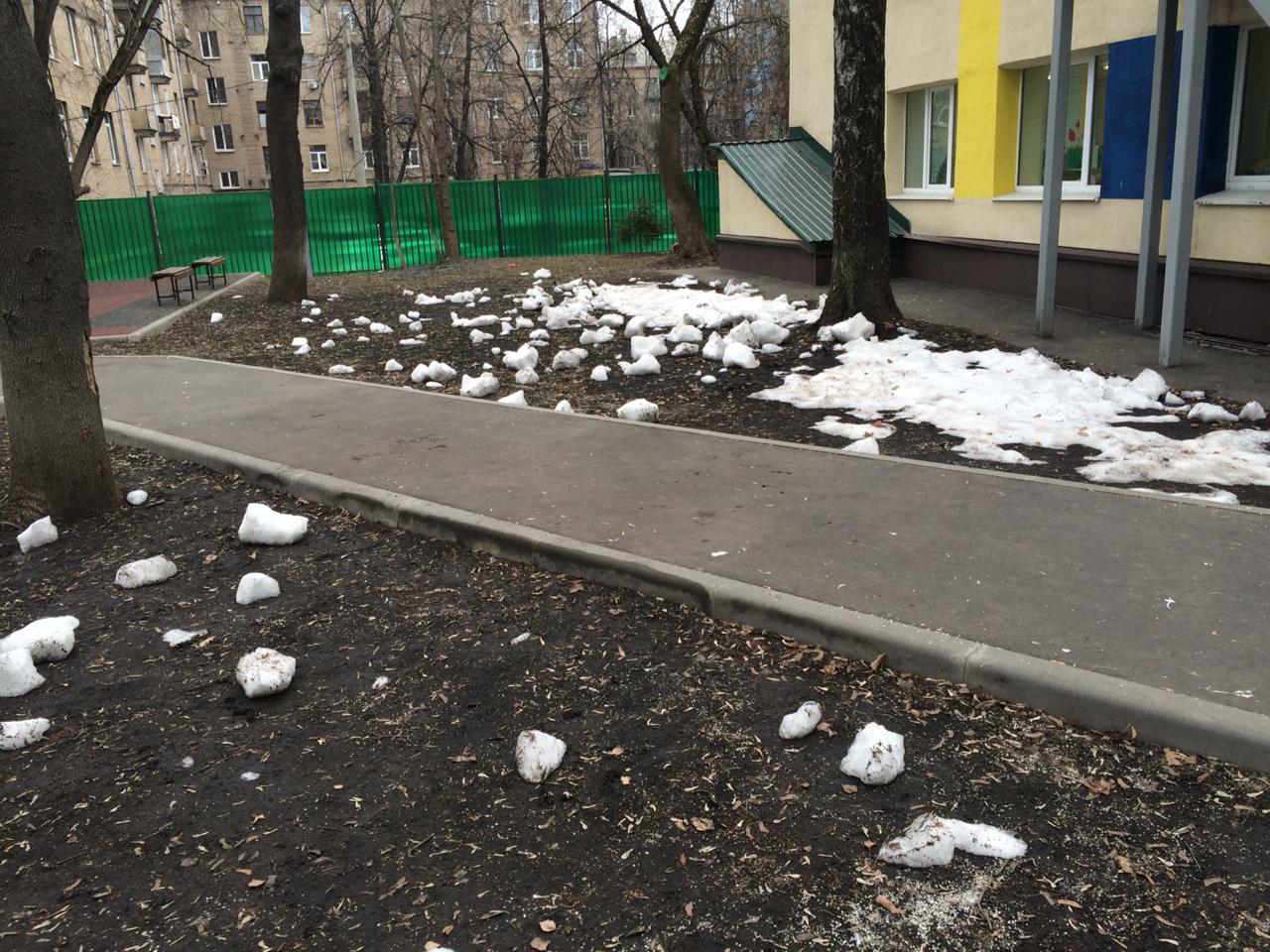 Прогребание газонов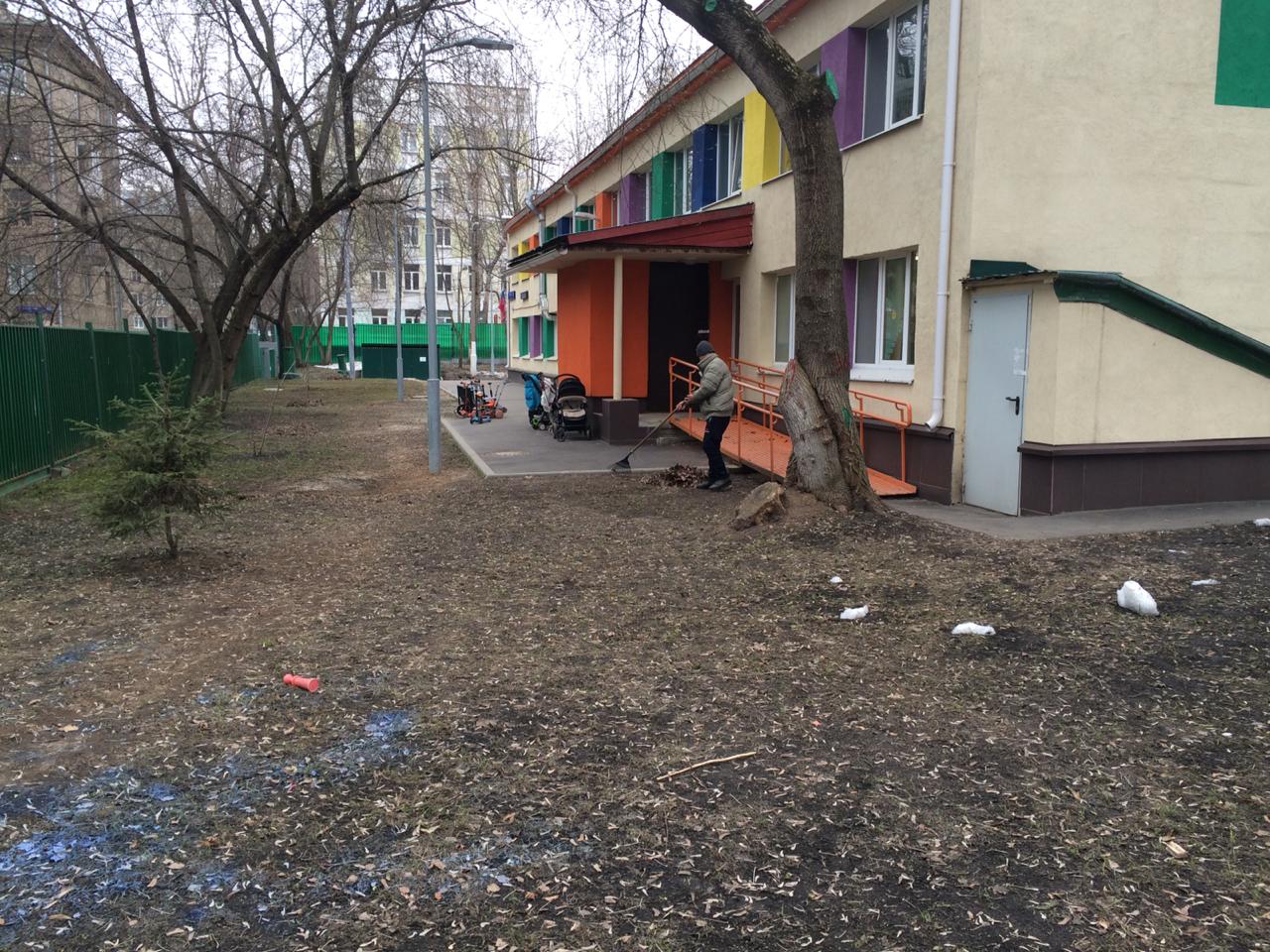 